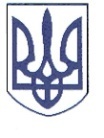 РЕШЕТИЛІВСЬКА МІСЬКА РАДАПОЛТАВСЬКОЇ ОБЛАСТІРОЗПОРЯДЖЕННЯ	25 квітня 2023 року                                                                                             № 108 Про надання грошової допомоги до Дня міста учасникам бойових дій, особам з інвалідністю в наслідок війни, учасникам бойових дій на території інших держав та ліквідаторам наслідків на Чорнобильській АЕС	Відповідно до ст. 34 Закону України ,,Про місцеве самоврядування в Україні”, рішення Решетилівської міської ради сьомого скликання від 09.11.2018 ,,Про затвердження Комплексної програми соціального захисту населення Решетилівської міської ради на 2019-2023 роки” (11 позачергова сесія) (зі змінами), Порядку надання грошової допомоги учасникам бойових дій, особам з інвалідністю в наслідок війни, учасникам бойових дій на території інших держав та ліквідаторам наслідків на Чорнобильській АЕС, затвердженого рішенням Решетилівської міської ради восьмого скликання від 30.11.2021 № 695-12-VIIІ (12 позачергова сесія) (зі змінами), розглянувши заяви та подані документи Барабаша О.Г., Бікінєєва В.Р., Большого А.М., Блохи О.С., Васільєва А.А., Вихренка А.М., Власенка Г.В., Голубки С.Ф., Гудзенка В.І., Занька Є.І., Каленчука В.В., Кісіля О.І., Коляки Р.В., Куща О.П., Красільніка С.П., Кривозуба О.В., Літвінчук О.В., Миколенка К.А., Мацоли І.М., Нехворосного О.О., Новохатки В.Г., Ноженка П.В., Плюти М.І., Попка М.М., Пробийголови С.В., Сілецького В.Л., Сороки Ю.П., Ситника В.В., Твердохліба О.В., Терещенка П.С., Тимківа М.М., Тригуба О.Ю., Шкурупія О.В.ЗОБОВ’ЯЗУЮ:Відділу бухгалтерського обліку, звітності та адміністративно-господарського забезпечення (Момот С.Г.) виплатити грошову допомогу кожному в розмірі 500,00 (п’ятсот) грн.:Барабашу Олександру Григоровичу, який зареєстрований та проживає за адресою: ***Полтавського району Полтавської області, як учаснику бойових дій;Бікінєєву Валерію Рафкатовичу, який зареєстрований та проживає за адресою: *** Полтавського району Полтавської області, як учаснику бойових дій на території інших держав;Большому Анатолію Миколайовичу, який зареєстрований та проживає за адресою: *** Полтавського району Полтавської області, як учаснику бойових дій;Блосі Олександру Сергійовичу, який зареєстрований та проживає за адресою: *** Полтавського району Полтавської області, як учаснику бойових дій;Васільєву Анатолію Анатолійовичу, який зареєстрований та проживає за адресою: *** Полтавського району Полтавської області, як учаснику бойових дій;Вихренку Анатолію Миколайовичу, який зареєстрований та проживає за адресою Полтавської області, як учаснику бойових дій;Власенку Геннадію Вʼячеславовичу, який зареєстрований та проживає за адресою: *** Полтавського району Полтавської області, як учаснику бойових дій;Голубці Сергію Федоровичу, який зареєстрований та проживає за адресою: *** Полтавської області, як учаснику бойових дій;Гудзенку Василю Івановичу, який зареєстрований та проживає за адресою: *** Полтавської області, як учаснику бойових дій;Заньку Євгенію Івановичу, який зареєстрований та проживає за адресою: *** Полтавської області, як учаснику бойових дій;Каленчуку Віталію Васильовичу, який зареєстрований та проживає за адресою: *** Полтавської області, як учаснику бойових дій;Кісілю Олександру Івановичу, який зареєстрований та проживає за адресою: *** Полтавської області, як ліквідатору аварії на Чорнобильській АЕС;Коляці Руслану Васильовичу, який зареєстрований та проживає за адресою: *** Полтавської області, як учаснику бойових дій;Кущу Олегу Петровичу, який зареєстрований та проживає за адресою: *** Полтавського району Полтавської області, як учаснику бойових дій;Красільніку Сергію Петровичу, який зареєстрований та проживає за адресою: *** Полтавської області, як ліквідатору аварії на Чорнобильській АЕС;Кривозубу Олександру Віталійовичу, який зареєстрований та проживає за адресою: *** Полтавського району Полтавської області, як особі з інвалідністю внаслідок війни;Літвінчук Оксані Василівні, яка зареєстрована та проживає за адресою: *** Полтавського району Полтавської області, як учаснику бойових дій;Миколенку Костянтину Андрійовичу, який зареєстрований та проживає за адресою: *** Полтавського району Полтавської області, як ліквідатору аварії на Чорнобильській АЕС;Мацолі Івану Михайловичу, який зареєстрований та проживає за адресою*** Полтавського району Полтавської області, як учаснику бойових дій;Нехворосному Олександру Олеговичу, який зареєстрований та проживає за адресою: *** Полтавської області, як учаснику бойових дій;Новохатці Володимиру Григоровичу, який зареєстрований та проживає за адресою: *** Полтавської області, як особі з інвалідністю внаслідок війни;Ноженку Петру Васильовичу, який зареєстрований та проживає за адресою: *** Полтавської області, як учаснику бойових дій;Плюті Максиму Івановичу, який зареєстрований та проживає за адресою: *** Полтавського району Полтавської області, як учаснику бойових дій;Попку Миколі Михайловичу, який зареєстрований та проживає за адресою: *** Полтавського району Полтавської області, як учаснику бойових дій;Пробийголові Сергію Вікторовичу, який зареєстрований та проживає за адресою: *** Полтавського району Полтавської області, як особі з інвалідністю внаслідок війни;Сілецькому Віктору Леонідовичу, який зареєстрований та проживає за адресою: *** Полтавської області, як ліквідатору аварії на Чорнобильській АЕС;Сороці Юрію Павловичу, який зареєстрований та проживає за адресою: *** Полтавського району Полтавської області, як учаснику бойових дій;Ситнику Віктору Володимировичу, який зареєстрований та проживає за адресою: *** Полтавського району Полтавської області, як учаснику бойових дій;Твердохлібу Олександру Вадимовичу, зареєстрований та проживає за адресою: *** Полтавського району Полтавської області, як учаснику бойових дій;Терещенку Петру Семеновичу, який зареєстрований та проживає за адресою: *** Полтавського району Полтавської області, як учаснику бойових дій на території інших держав;Тимківу Миколі Михайловичу, який зареєстрований та проживає за адресою: *** Полтавського району Полтавської області, як учаснику бойових дій;Тригубу Олександру Юрійовичу, який зареєстрований та проживає за адресою: *** Полтавського району Полтавської області, як учаснику бойових дій;Шкурупію Олександру Васильовичу, який зареєстрований та проживає за адресою: *** як ліквідатору аварії на Чорнобильській АЕС.Міський голова                                                                             О.А. Дядюнова